Sr. No.ParticularsData / Information to be filledData / Information to be filledData / Information to be filledPhoto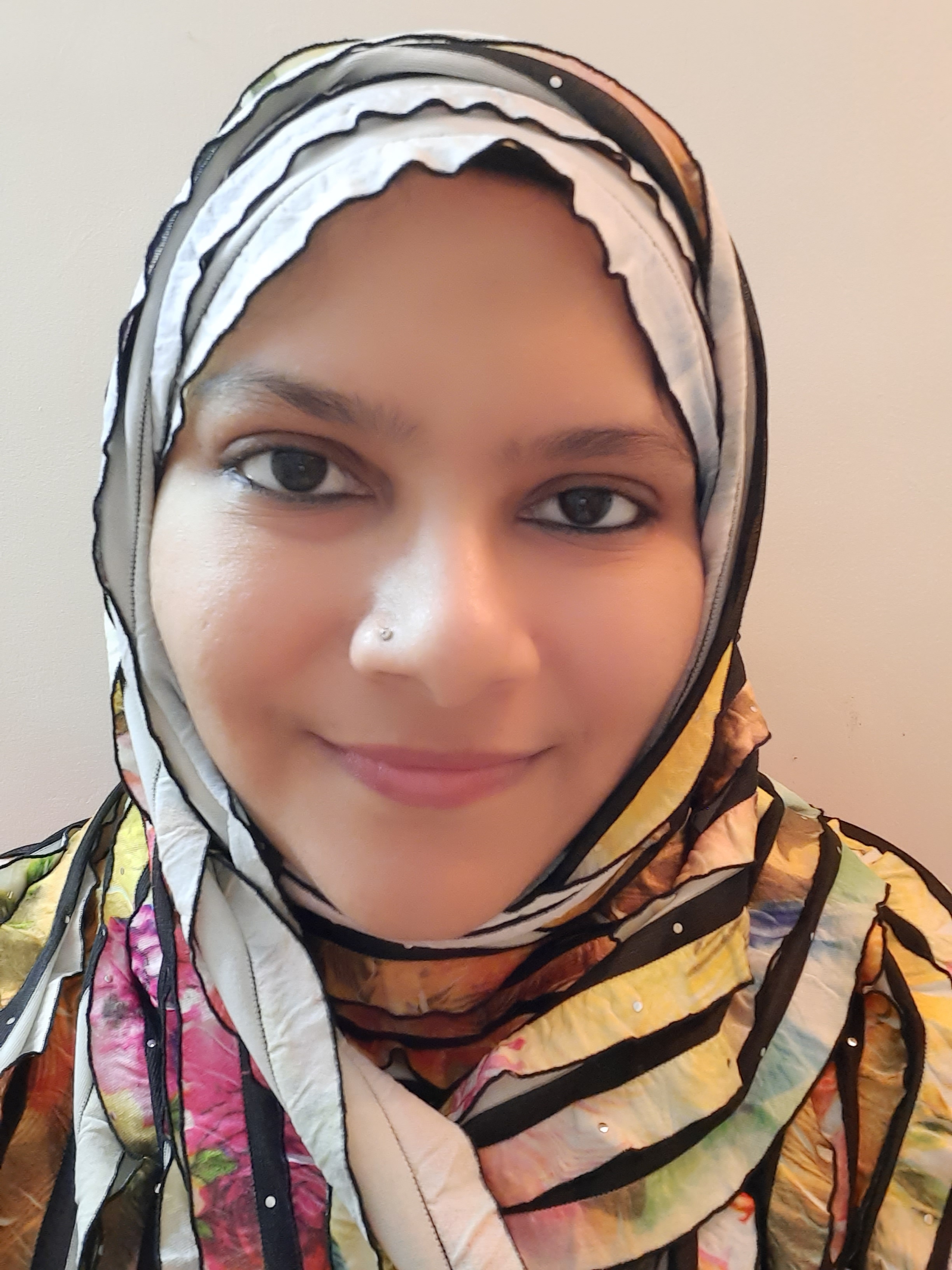 1Name of Teaching StaffLal Maria AhmedLal Maria AhmedLal Maria AhmedPhoto2DesignationAssistant Professor Assistant Professor Assistant Professor Photo3Department / School School of pharmacy  School of pharmacy  School of pharmacy Photo4Date of joining. 1/7/2014 1/7/2014 1/7/2014Photo5Qualifications with Class / GradeUGPGDOCTORALDOCTORAL5Qualifications with Class / Grade Distinction Distinction 6Total Experience in YearsTeachingIndustryIndustryIndustry6Total Experience in Years                6.8 yrs7Papers Published (No.)National InternationalInternationalInternational7Papers Published (No.)12228Papers Presented in Conferences (No.)National InternationalInternationalInternational8Papers Presented in Conferences (No.)42229PhD Guide ? Give field & University (No.)FieldUniversityUniversityUniversity9PhD Guide ? Give field & University (No.)10PhD / Projects Guided (No.)Ph.DProjects at Masters LevelProjects at Masters LevelProjects at Masters Level10PhD / Projects Guided (No.)11Books Published / IPRs / Patents12Professional MembershipsISTE,CRSISTE,CRSISTE,CRSISTE,CRS13Consultancy Activities14AwardsBest teacher award by Anjuman I Islam ,3rd state level merit ranker at MAH-MPH CETBest teacher award by Anjuman I Islam ,3rd state level merit ranker at MAH-MPH CETBest teacher award by Anjuman I Islam ,3rd state level merit ranker at MAH-MPH CETBest teacher award by Anjuman I Islam ,3rd state level merit ranker at MAH-MPH CET15Grants fetchedMumbai university minor research projects, AICTE scholarship at M.PharmMumbai university minor research projects, AICTE scholarship at M.PharmMumbai university minor research projects, AICTE scholarship at M.PharmMumbai university minor research projects, AICTE scholarship at M.Pharm16Interaction with Professional InstitutionsNote: Attach details wherever necessaryNote: Attach details wherever necessaryNote: Attach details wherever necessaryNote: Attach details wherever necessaryNote: Attach details wherever necessaryNote: Attach details wherever necessary